How the Lessons BuildExample10 Grade: Thesis Statement11th Grade: Claim – Evidence – Commentary/Reasoning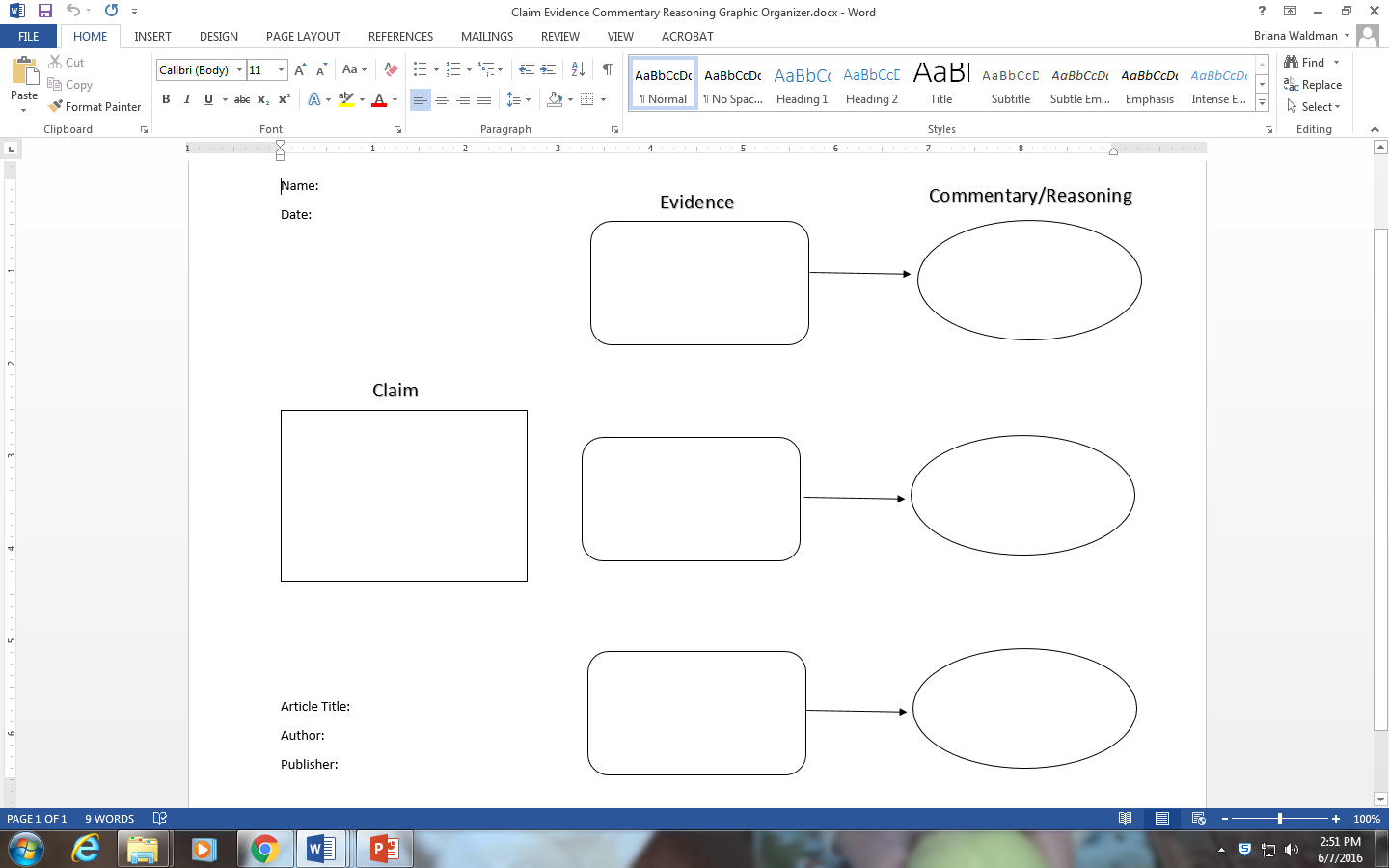 12th Grade: Writing a ParagraphThesis Statement: High school sports unquestionably have a positive influence on high school students because they teach social skills and healthy behaviors, reinforce time-management skills, provide exercise and show the benefits of hard work.Extended Body Paragraph:(Claim) Sports offered in high school teach key social skills and healthy behaviors for students. (Transition) Numerous studies support this link and indicate strong benefits for students.(Evidence #1) As Nauert states, “Moderate exercise… and participation in team sports also correlated to higher leadership and empathy scores.” (Commentary for Evidence #1) This indicates studentsglean social skills from team sports that will continue to benefit them throughout their lives. (Transition) Not only are kids gaining social skills, but they are also increasing other healthy behaviors. (Evidence #2)  Dr. Jackson, in the article, is quoted, “Health behaviors are tied to other behaviors, so we can consider schools an excellent place to help children start caring for themselves and others.” (Commentary for Evidence #2) Thus, schools have a significant responsibility to support school sports and, in turn, help cultivate these healthy behaviors. (Transition) The influence of the healthy behaviors referenced can be seen many years after students leave school. (Evidence #3)   “These findings suggest that children who develop leadership and empathy toward others are more likely to care about their own health, perhaps adopting life-long healthy behaviors that can prevent heart disease. (Commentary for Evidence #3) The long term impact of sports on healthy behaviors can be seen for decades to come, even improving longevity for these students. (Conclusion) Consequently, as schools support the development of all aspects of a child, from leadership skills to long term health, sports play an extremely significant role in educating students. Works CitedNauert, Rick. "Physical Activity Helps Improve Social Skills." Psych Central. University of Michigan, 15 Mar. 2010. Web. 8 June 2016.ID-Identify topic Sports offered in high schoolClaim-What you believe, your insight on the topicThey have a positive influenceForecast-3 general reasons you believe your claim is trueTeach social skills and healthy behaviorsTeach time-managementProvide exercise and teach benefits of hard workThesis: High school sports unquestionably have a positive influence on high school students because they teach social skills and healthy behaviors, reinforce time-management skills, provide exercise and show the benefits of hard work.Thesis: High school sports unquestionably have a positive influence on high school students because they teach social skills and healthy behaviors, reinforce time-management skills, provide exercise and show the benefits of hard work.Thesis: High school sports unquestionably have a positive influence on high school students because they teach social skills and healthy behaviors, reinforce time-management skills, provide exercise and show the benefits of hard work.